Пояснительная записка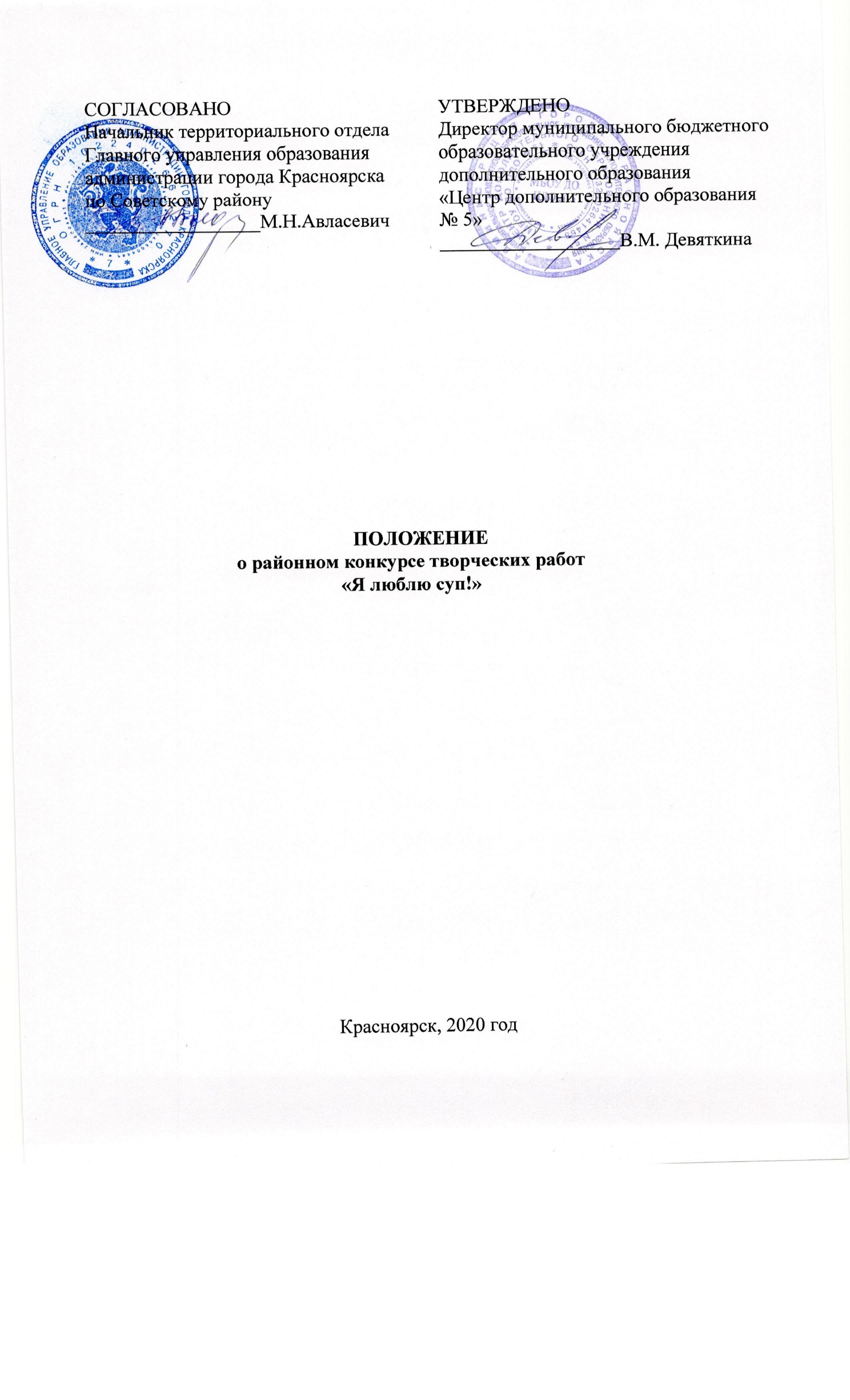 Суп с древних времен считался одним из самых главных блюд любого застолья. Врачи назначали супы в качестве «медикамента» от некоторых болезней, а многие до сих пор лечатся от гриппа и простуды горячими супами.За всю историю человечества было придумано целое множество различных рецептов супов. Самая популярная страна по поеданию супов – Россия. Самыми популярными супами являются – борщ, щи из свежей капусты и куриный суп с лапшой.Раньше, отмечая День супа на Руси, готовили суп и ходили, друг к другу в гости. Могли взять с собой приготовленное блюдо и угощать хозяев. Эта традиция исчезла с течением времени. А сейчас и вовсе мало кто знает, что именно 5 апреля нужно отмечать День супа. 1. Общие положения1.1. Настоящее Положение определяет цели, порядок и сроки проведения районного конкурса творческих работ «Я люблю суп!» (далее – Конкурс).1.2. Организатор Конкурса - Муниципальное бюджетное образовательное учреждение дополнительного образования «Центр дополнительного образования № 5». Конкурс проводится при поддержке территориального отдела Главного управления образования администрации г. Красноярска по Советскому району.1.3. Партнеры Конкурса:         - «Ярхлеб» − Красноярский производитель хлеба и хлебобулочной продукции.         - «Ермак» - крупнейший магазин канцелярии и товаров для творчества г. Красноярск.2. Цели и задачи2.1. Конкурс проводится в целях привлечения внимания школьников, воспитанников, родителей, педагогов к здоровому питанию.2.2. Задачами Конкурса являются: популяризация здорового питания; вовлечение школьников, воспитанников, родителей, педагогов в сферу социального творчества;пропаганда традиционных семейных ценностей; формирование фонда наглядных материалов, пропагандирующих здоровое питание.3. Условия и сроки проведения Конкурса3.1. Возрастная категория участников конкурса от 5 до 18 лет включительно. Конкурс предусматривает следующие возрастные категории:       - 5-7 лет совместно с родителями, бабушками, педагогами;       - 8-11 лет;       - 12-14 лет;       - 15-18 лет.Номинации: «Наша семейная трапеза» -рисунок;«Как мы суп варили …» - фотоколлаж;«Здоровое питание» - видеообзор.3.2    От возрастной категории 5- 11 лет на Конкурс принимаются рисунки выполненный в любой технике «Наша семейная трапеза» - где будет прослеживаться главное семейное блюдо Суп во время семейного застолья.От возрастной категории 8 – 18 лет на Конкурс принимаются фотоколлажи «Как мы суп варили …» – пошаговый рецепт приготовления супа самостоятельно или с родителями, с бабушкой или дедушкой, с одноклассниками и т.п.От возрастной категории 12 – 18 лет на Конкурс принимаются видео «Здоровое питание» – видеообзор приготовления супа самостоятельно или с родителями, с бабушкой или дедушкой, с одноклассниками и т.п.3.4. Авторы работ заполняют заявку по ссылке https://forms.gle/Y3bUN6NngU3pZAHt8 .           Работу (в формате jpg. для фотоколлажей и МР3, МР4 для видео) размещают в интернете (Яндекс диск, Облако и т.д.), и ссылку вставляют в заявку - Google Forms (https://forms.gle/Y3bUN6NngU3pZAHt8).           Рисунки доставляются в Центр дополнительного образования №5 по адресу Шахтеров 2а с 9.00 до 18.00 (понедельник – пятница). 3.5. Сроки проведения конкурса: 03.03.2020г. - 6.04.2020г.03.03 - 22.03 - подача заявок и работ.23.03 - 27.03- работа жюри.6.04 - церемония награждения, публикация результатов.4.Требования к конкурсным работамФормат рисунка А 4, оформленный только в паспарту. Размер этикетки: ширина - 2см, длина – 6 см. Этикетка приклеивается в нижний правый угол на паспарту.Этикетка содержит ФИ - участника, ОУ, возраст.Разрешение одной фотографии (для фотоколлажей) не менее 600х560 и не более 1280х853 px.Допустимые форматы файлов: jpeg для фотоколлажей. Нечёткие, смазанные фотографии не принимаются. В фотоколлаж входит от 3 до 6 фотографий.Формат видео МР3, МР4. Длительность видео от 2 до 3 минут.В имени файла указать (для фотоколлажей и видео): образовательное учреждение, ФИ автора, возраст.5. Критерии оценивания5.1. Критерии оценивания видео:Соответствие номинации Конкурса;оформление, качество видео;авторская работа;творческий подход к оформлению (провидению) и содержание видеообзора.5.2. Критерии оценивания рисунков:Соответствие работы заявленной теме и полнота ее отражения; оригинальность сюжетно-образного решения; владение основами художественной грамоты; эстетичность исполнения и оформления работы. 5.3. Критерии оценивания фотоколлажей:Соответствие теме, номинации и требованиям Конкурса;Художественность и оригинальность;Техническое качество.6. Подведение итогов и награждение6.1. В состав жюри входят партнеры конкурса.6.2. Решение жюри не обсуждается и пересмотру не подлежит. Жюри имеет право не присуждать диплом той или иной степени, присуждать два равнозначных диплома, учреждать специальные грамоты за оригинальные работы.6.3. Победители (1 место) награждаются дипломами в каждой номинации и в каждой возрастной категории, подарками от партнеров Конкурса. Призеры (2 и 3 место) награждаются дипломами в каждой номинации и в каждой возрастной категории, памятными призами. Участникам Конкурса вручаются дипломы за участие в электронном виде, на электронную почту, указанную в заявке с 7.04 – 13.04.2020.6.4. Торжественное награждение победителей и участников Конкурса состоится 6 апреля 2020 года, по адресу: г. Красноярск ул. Шахтеров 2а результаты конкурса будут опубликованы в группе ВК https://vk.com/public132669736  и на официальном сайте учреждения http://cdod5.ru/.Контактная информация:Бондаренко Ксения Михайловна, куратор Конкурсател. 89232960663/201 86 26, е-mail: cdo5_metodist@mail.ru  ул. Шахтёров, 2а, каб. 2-07, г. Красноярск.